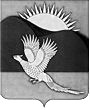 АДМИНИСТРАЦИЯПАРТИЗАНСКОГО МУНИЦИПАЛЬНОГО РАЙОНАПРИМОРСКОГО КРАЯПОСТАНОВЛЕНИЕИ.о. главы Партизанскогомуниципального района						 В.Г.Головчанский 17.04.2015         село Владимиро-Александровское                                № 279О проведении торгов в форме открытого аукциона по продажеправа на заключение договоров аренды земельных участковдля жилищного строительстваВ соответствии с Земельным кодексом Российской Федерации               от 25 октября 2001 года № 136-ФЗ, руководствуясь статьями 28, 31 Устава Партизанского муниципального района, администрация Партизанского муниципального района  ПОСТАНОВЛЯЕТ:1. Комиссии по проведению аукционов по продаже земельных участков из земель, государственная собственность на которые                           не разграничена, находящихся в распоряжении Партизанского муниципального района, либо права на заключение договора аренды таких земельных участков, в том числе для жилищного строительства, индивидуального и малоэтажного жилищного строительства, а также для их комплексного освоения в целях жилищного строительства организовать  и провести торги в форме открытого аукциона по продаже права на заключение договоров аренды земельных участков в Партизанском муниципальном районе:1.1. Площадь участка 3 000 кв. метров, кадастровый номер 25:13:020314:1732. Местоположение: установлено относительно ориентира, расположенного за пределами участка. Ориентир - здание. Участок находится примерно в 80 метрах от ориентира по направлению на юго-запад. Почтовый адрес ориентира: Приморский край, Партизанский район, с.Золотая Долина, ул.Центральная, д.68. Разрешенное использование:             для жилищного строительства. Категория земель: земли населенных пунктов. 2Начальный размер годовой арендной платы - 204 000 (двести четыре  тысячи) рублей, без учета НДС.1.2. Площадь участка 4 500 кв. метров, кадастровый номер 25:13:020314:1730. Местоположение: установлено относительно ориентира, расположенного за пределами участка. Ориентир - здание. Участок находится примерно в 40 метрах от ориентира по направлению на юг. Почтовый адрес ориентира: Приморский край, Партизанский район, с.Золотая Долина, ул.Центральная, д.68. Разрешенное использование:             для жилищного строительства. Категория земель: земли населенных пунктов. Начальный размер годовой арендной платы - 306 000 (триста шесть           тысяч) рублей, без учета НДС.2. Общему отделу администрации Партизанского муниципального района (Кожухарова) опубликовать настоящее постановление в газете «Золотая Долина» и разместить на официальном сайте администрации Партизанского муниципального района в информационно-телекоммуникационной сети «Интернет».3. Контроль за исполнением настоящего постановления оставляю              за собой.   